Муниципальное автономное общеобразовательное учреждение «Лицей № 5» Камышловского городского округаДЕМОНСТРАЦИОННЫЕ МАТЕРИАЛЫ ДЛЯ ПРОВЕДЕНИЯ ПРОМЕЖУТОЧНОЙ АТТЕСТАЦИИ В 4 КЛАССАХв 2020-2021 учебном годуКЛАСС: 4Уровень образования НОО2020 г.Итоговая контрольная работа по русскому языку в 4 классе.Цель: проверить универсальные учебные действия выпускников начальной школы по русскому языку.Майское чудо.       Ласковое солнце согревает землю своим теплом.      Ранним утром ты бежишь в ближнюю рощу. В тенистой прохладе ты видишь редкое чудо. В зелени высокой травы белеет прелестный цветок. На тонкой ножке висят жемчужины. Внизу они похожи на крошечные колокольчики. В  верхней части ещё закрытые цветы напоминают бубенчики. Широкие листья, словно ладони, охраняют хрупкий стебелёк. Слышишь, как звенят колокольчики весны? Ты вдыхаешь тонкий запах нежного цветка. Прекрасный подарок русского леса!     Догадались, о каком растении идёт речь? Ландыш подарила нам весна. Не губи дивную красоту лесной полянки!Слова для справок: словно, жемчужины, внизу.Грамматические задания:1. Разобрать предложение по членам предложения, указать части речи.1-й вариант – в 3-м предложении (В тенистой прохладе...)2-й вариант – в 4-м предложении (В зелени высокой...)2. Разобрать по составу слова:    Бежишь, тенистой, подарок, подарила.3. В первом предложении у существительных определить падеж.4. Указать время глагола в 1-м, 2-м,3-м,4-м, предложениях.Итоговая  контрольная работа по родному (русскому) языку 4 класс1.  Соедините фразеологические обороты с их значениями:Спустя рукава                                ДалекоСломя голову                                 ПлохоЗа тридевять земель                       Быстро2. К каждому прилагательному подберите и запиши синоним из списка.Добродушный-  _________________________Доброжелательный-  _______________________________Добросовестный- _________________________Добросердечный - ______________________________Синонимы: приветливый, отзывчивый, ответственный, беззлобный.3.Из какого словаря эти словарные статьи. Выберите и запишите: орфографический, толковый, этимологический словарь.  1) РАДИО, нескл., ср. 1. Способ передачи на расстояние и приёма звуков, сигналов при помощи электромагнитных волн, распространяемых специальными станциями. Телеграмма по р. 2. Область науки и техники, относящаяся к таким передачам и приёмам. Специалист по р. _____________________________________________2) РАДИО. Восходит к латинскому radius – "луч"._________________________________3) РАДИО, нескл., с._________________________________4.* Подчеркните исконно-русские слова: гавань, матрос, квас, пирог, галстук, торт, сапог, шёлк.5. Найдите фразеологизмы – синонимы. Соедините их.В двух шагах                                  Капля в мореВодить за нос                                 Как ветром сдулоЗа тридевять земель                      Рукой податьИ был таков                                   Обвести вокруг пальцаКот наплакал                                 На краю света6. Закончите пословицы и поговорки.Один в поле _______________Ученье — свет,  _________________7. Поставь глаголы в скобках в нужную форму.Я уже (покушал, поел) кашу.Итоговая  контрольная работа по литературному чтению4 классЦель – проверить умения извлечь фактическую информацию, т.е. информацию, заданную в явном виде: выясняется  насколько ученик понимает, о чём идёт речь в тексте;умения извлечь информацию, содержащуюся в тексте в неявном виде, умения формулировать простые выводы: проверяется умение ребенка понять то, что говорится в тексте; умения интерпретировать и обобщать полученную из текста информацию: проверяется умение понять общий смысл текста, подойти к пониманию основной мысли текстаПират1.  Найди утверждение, которое соответствует содержанию прочитанного
текста. Отметь верный ответ  √.□  Бревенчатая избушка пастуха стояла в центре села.   □  Пират был породистой собакой.                                   □  Весной старик вернулся к своему стаду.                                 □  Зимой Пират жил в конуре.  2.  Объясни, почему старик назвал пса Пиратом.Старик назвал пса Пиратом ____________________________________________ 3. Старик не прогнал собаку. Как ты думаешь, почему? Отметь верный ответ   √.□  потому что его изба стояла  на  краю села  и ему  нужен был сторож                     □  потому что у него была старая заброшенная конура                                                 □  потому что Пират был преданным и смышлёным псом   □  потому что он был добрым человеком и пожалел  собаку                                                                                                4. Выпиши из текста предложение, в котором рассказывается об изменениях, которые произошли с Пиратом вскоре после того, как он стал жить у старика.______________________________________________________________________________________________________________________________________________5. Каким словом можно заменить выделенное слово в выражении
с лютыми ветрами и метелями?  Отметь верный ответ   √.
□ колючими□ сильными 
□ злостными 
□ старательными 6. Как ты понимаешь выражение угрюмый на вид в предложении:
«Так уж случилось, что прибилась несчастная собака к пастуху,
одинокому, угрюмому на вид человеку»?  Отметь верный ответ  √.
□ видно, что угрюмый 
□ точно угрюмый 
□ действительно угрюмый 
□ кажущийся угрюмым 

7. Как можно заменить выделенное слово в предложении: «Вместе ещё
затемно уходили они со двора, вместе усталые возвращались вечером
домой»?  Отметь верный ответ  √.
□  вечером □  поздно вечером □  рано утром □  ночью 8. Автор называет Пирата разными словами, например, дворняжка. Найди в тексте ещё не менее 3 слов и запиши их.

Пират, дворняжка, ________________________________________________9. В какой из сборников можно было бы поместить это произведение?
  Отметь верный ответ  √.

□ Сказка за сказкой 
□ Рассказы о природе 
□ Басни о животных 
□ Рассказы о дружбе и верности 10. Как появление Пирата изменило характер пастуха?    Выпиши из текста предложение, которое доказывает твой ответ.______________________________________________________________________________________________________________________________________________
11. Какое предложение лучше других помогает понять основную мысль текста?   Отметь верный ответ  √.
□  Пират оказался собакой на редкость преданной и смышлёной. 
□  Старик пожалел пса, мол, ладно, живи, и со двора не прогнал. 
□  Так и живут они, деля печали и радости, помогая друг другу.  □  Пират верой  и правдой нёс свою службу.                                    

12. Какова главная мысль этого текста? Отметь верный ответ   √.
□  Любую собаку можно дрессировать. 
□  Когда есть друг, жизнь становится лучше. 
□  Бездомным собакам очень плохо живётся. 
□  Пастуху нельзя пасти своё стадо без собаки. 
13. Как ты думаешь, если бы Пират умел говорить, о чём бы он рассказал старику?   Напиши об этом.___________________________________________________________________________________________________________________________________________________________________________________________________________________________________________________________________________________________________________________________________________________________________14. Выпиши слова, которые нуждаются в разъяснении их смысловых значений.    Какой словарь поможет тебе в этом? Воспользуйся толковым словарём, объясни смысловые значения слов.___________________________________________________________________________________________________________________________________________________________________________________________________________________________________________________________________________________________________________________________________________________________________Итоговая  контрольная работа по литературному чтению4 класс  Прочитай текст. Начни читать по сигналу учителя.В тексте тебе встретятся слова, помещенные в  скобки. Из слов, приведенных в скобках, только одно верное. По ходу чтения подчеркивай то слово, которое считаешь верным. По сигналу учителя поставь вертикальную линию после последнего слова, которое ты уже прочитал. Дочитай текст до конца.Двое на одном бревне1.В какое время года происходят события,  описанные в тексте? Ответ подчеркни.а) зимой б) веснойв) осеньюг) летом 2. Обоснуй правильность выбора времени года словами из текста.__________________________________________________________________3.Укажи персонажей  произведения. Ответ подчеркни.а) Медведьб) Заяц в) Лисаг) Сорока4.В каком месте происходит начало событий, описанных в тексте? Ответ подчеркни.а) на островке в речкеб) на островке в морев) на островке в озерег) на островке в болоте5. Почему Заяц был вынужден прыгнуть к Лисе на бревно?____________________________________________________________________________________________________________________________________6. Кто стал сеять раздор между лисой и Зайцем?__________________________________________________________________7. Как охарактеризовала  Лиса Сороку?__________________________________________________________________8.Как характеризует Сороку Заяц?__________________________________________________________________9. Кого из персонажей произведения можно назвать отрицательным героем и почему?__________________________________________________________________10.Составь план текста:а) Вынужденное соседство Лисы и Зайца.б) в)г)д) Худой мир лучше доброй ссоры.11. Напиши названия сказок, в которых Лиса обижает Зайца.__________________________________________________________________12 .Как ты думаешь,  доплывут ли Лиса и Заяц до берега? Почему?__________________________________________________________________«ИТОГОВАЯ РАБОТА ПО МАТЕМАТИКЕ ЗА 4 КЛАСС»Цели: - проверить  усвоение учебного материала по математике  за курс начальной школы;  выявить пробелы в усвоении программного материала.Планируемые результаты: учащиеся научатся работать самостоятельно; соотносить свои знания с заданием, которое нужно выполнить; планировать ход работы; контролировать и оценивать свою работу и её результат.I  в а р и а н тБазовый уровень        1. Для библиотеки в первый день купили 12 книжных полок, а во второй – 16 таких же полок по той же цене. За все полки заплатили 840 000 р. Сколько денег истратили в первый день и сколько денег истратили во второй день?2. Выполните вычисления столбиком:810 032 – 94 568	258 602 : 86329 678 + 459 328	7 804 · 5636 285 : (392 – 27 · 13)3. Сравните:430 дм … 43 м3 ч 2 мин … 180 минт 917 кг … 2 719 кг4. Начертите квадрат, периметр которого равен периметру прямоугольника со сторонами 3 см и 5 см. Найдите площадь прямоугольника и квадрата. Повышенный уровень.5. Решите задачу на логическое мышление.В корзину с красными яблоками положили 15 зеленых яблок. После того как из корзины взяли половину всех яблок, в корзине осталось 18 яблок. Сколько красных яблок было в корзине сначала?II  в а р и а н тБазовый уровень        1. Одна фабрика сшила за день 120 одинаковых спортивных костюмов, а другая – 130 таких же костюмов. На все эти костюмы было израсходовано 750 м ткани. Сколько метров ткани израсходовала на эти костюмы каждая фабрика за один день?2. Выполните вычисления столбиком:297 658 + 587 349      	19 152 : 63901 056 – 118 967      	8 409 · 49200 100 – 18 534 : 6 · 573. Сравните:71 т … 710 ц150 мин … 3 чкм 614 м … 3 641 м4.Начертите квадрат, периметр которого равен периметру прямоугольника со сторонами 9 см и 3 см. Найдите площадь прямоугольника и квадрата.Повышенный уровень.5. Решите задачу на логическое мышление.В вазе лежали яблоки. В эту вазу положили 11 груш. После того как из вазы взяли половину всех фруктов, в ней осталось 16 фруктов. Сколько яблок было в вазе сначала?Итоговая контрольная работа по английскому языку4 класс1 вариант1. Прочитай текст и выполни задания по тексту:Hi, Nora!I'm writing this e-mail on my computer. I'll send you some photos with me and my family. On the first photo I'm at school. It's Art lesson. I'm painting a bus. I can get to the school by bus. It's Monday. On Monday I usually have 5 lessons: Geography, History, English, Maths and Art.On the second photo you can see my cousin Helen and my grandfather David. It's winter. It's sunny and it's not so cold and they are making a snowman.On the third photo you can see my aunt. She is a policewoman. She always help people. She is wearing a uniform. There are children from my school next to her.Next time I'll send you more photos.Love,Alice1) Выпиши из текста все слова по теме "Семья" и переведи их:2) Выпиши все школьные предметы и переведи их:3) Какое время года встретилось в тексте. Допиши 3 недостающих сезона:4) Какое время года встретилось в тексте. Напиши какие месяцы относятся к этому времени года:5) Опиши погоду в любое время года, кроме зимы (2 предложения):6) Сделай множественное число от слова "policewoman" и единственное число от слова "children"7) Выпиши из текста временные наречия (иногда, никогда...)2. Выпиши из текста 3 предложения в PresentContinuous, подчеркни в них форму глагола be:3. Пропиши прописью цифры:3456892 вариант1. Прочитай текст и выполни задания по тексту:Hi, Alice!I'm writing this e-mail on my computer. I'll send you some photos with me and my family. On the first photo I'm at school. It's Art lesson. I'm painting a bike. I can get to the school by bike. It's Monday. On Monday I usually have 5 lessons: History, English, Geography, Maths and Art.On the second photo you can see my cousin Jenny and my grandfather John. It's winter. It's sunny and it's not so cold and they are skiing.On the third photo you can see my aunt. She is a policewoman. She always help people. She is wearing a uniform. There are children from my school next to her.Next time I'll send you more photos.Love,Nora1) Выпиши из текста все слова по теме "Семья" и переведи их:2) Выпиши все школьные предметы и переведи их:3) Какое время года встретилось в тексте. Допиши 3 недостающих сезона:4) Какое время года встретилось в тексте. Напиши какие месяцы относятся к этому времени года:5) Опиши погоду в любое время года, кроме зимы (2 предложения):6) Сделай множественное число от слова "policewoman" и единственное число от слова "children"7) Выпиши из текста временные наречия (иногда, никогда...)2. Выпиши из текста 3 предложения в PresentContinuous, подчеркни в них форму глагола be:3. Пропиши прописью цифры:287536Ключи к тексту КИМ1 вариант:2 вариант:Критерии перевода количества баллов, набранных в результате выполнения КИМ, в отметку по пятибалльной шкале.Например:«5» - 86-100% (23-25 баллов)«4» - 70-85% (19-22 балла)«3» - 51%-69% (13-18 баллов)«2» - менее 51% (12 и меньше)Материалы промежуточной аттестации по музыке4 классЦель: проверить уровень освоения учащимися программы с 1 по 4 класс по музыке в соответствии с ФГОС.Материалы для учащихся: тексты работы с инструкцией выполнения, бланки для ответов.Норматив времени 40 мин.Задачи: выявить уровень овладения знаниями, умениями, навыками, предусмотренными стандартом по музыке;выявить уровень сформированности учебных действий; выявить уровень сформированности навыков самоконтроля при выполнении учебных заданий.Содержание КИМКИМ охватывает содержание курса по музыке. Задания КИМ представляют значительный пласт фактического материала. В тоже время особое внимание акцентируется на проверку умений обучающихся. Содержание учебной программы соответствует рабочей  учебной  программе по  музыке для  4  класса  в соответствии с федеральным   государственным образовательным  стандартом  второго поколения  начального  общего образования, примерной программы начального общего образования  по музыке с учетом  авторской программы по музыке -  «Музыка. Начальная школа», авторов:   Е.Д.Критской, Г. П. Сергеевой, Т. С. Шмагина, М., Просвещение, 2013.Форма оценивания:бальная Методы и формы обучения: тестирование; индивидуальная.Раздаточный материал: индивидуальные листы с тестами.Критерии результатов тестирования:Тест                   Оценка «5» - ученик набрал12-15 б.                Оценка «4» - ученик набрал                        10-11 б.              Оценка «3» - ученик набрал                         8-12 б.                Оценка «2»  - ученик набрал                        6 б. и менее        Вариант 1Часть АКакой из этих музыкальных жанров не является вокальным?а) Песня.б) романс.в) вокализ.г) ноктюрн.2.Какие музыкальные инструменты входят в состав оркестра русских народных инструментов, а какие в состав симфонического оркестра? Впиши нужные буквы.1) Оркестр русских народных инструментов ____, ____, ____.2) Симфонический оркестр ____, ____, ____.а) б) в) г) д) е)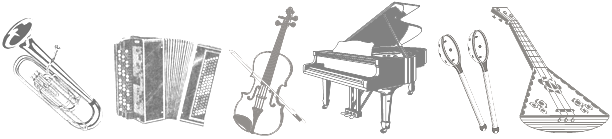 3. Выбери один из трех предполагаемых ответов музыкального теста, который, по твоему мнению, является правильным.Что можно отнести к фольклору?а) вокализ; б) концерт; в) частушку.4. Каким русским композитором создано немало опер на сказочные сюжеты?а) Н.А. Римским-Корсаковым;б) С.С. Прокофьевым;в) А.С. Даргомыжским.5. Назовите композитора, написавшего оперу «Иван Сусанин»:а) Н.А. Римский-Корсаковб) М.И. Глинкав) П.И. Чайковский6. Какой праздник называют «Светлым праздником»?а) Троицаб) Пасхав) Рождество Христовог) Масленица7. Как называется украинский народный танец, возникший в быту Запорожского войска, исполняющийся в быстром темпе в размере 2/4:а) бульба;б) вальс;в) гопак;г) полька.8. Музыкальный спектакль, персонажи которого поют и танцуют под музыку оркестра:а) оркестрб)балетв) операг) рондо9. Родина танцев:а) Хоровод – ………………………………….б) Вальс–………………………………………..Часть В10. Приведите в соответствие (соедини линиями):11. Соединить стрелочками фамилии композиторов с именами:1. Глинка а) Иоганн2. Штраусб) Михаил3. Чайковский в) Фридерик4. Шопен г) Пётр12. Какие из этих сочинений написаны С. Рахманиновым?а) Концерт № 3б) Ария Ивана Сусанинав) Романс «Сирень»13. Портреты, каких композиторов ты видишь? Укажи в нижней строке соответствия имён композиторов их портретам.Часть С14. Прочти русскую народную пословицу (запиши): 
__________________________________________________________________________________________________________________________________________________________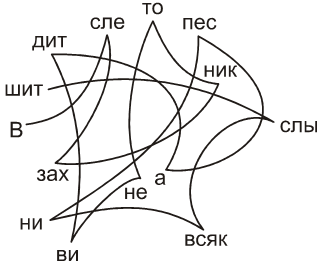 15. Назовите ноты изображенные на нотных линеечках.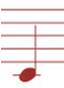 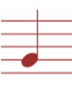 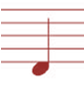 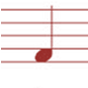 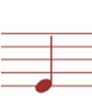 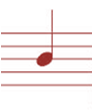 1. 2. 3. 4. 5. 6.Вариант 2Часть АКакой из этих музыкальных жанров не является вокальным?а) Песняб) ноктюрнв) романсг) вокализ2. Какие музыкальные инструменты входят в состав оркестра русских народных инструментов, а какие в состав симфонического оркестра? Впиши нужные буквы.1) Оркестр русских народных инструментов ____, ____, ____.2) Симфонический оркестр ____, ____, ____.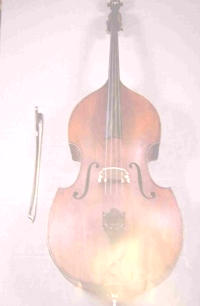 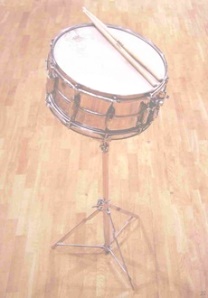 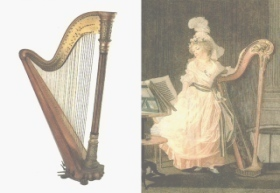 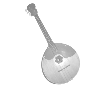 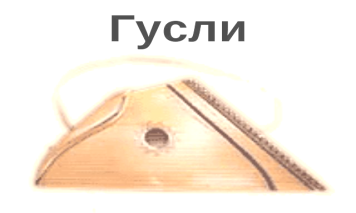 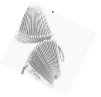 а) б) в) г) д) е)3. Как называли в средневековой Руси странствующего музыканта, певца, танцора и актера?а) жонглер; б) скоморох; в) комедиант.4.Кого из композиторов во всем мире называют «королем вальсов»:а) Ф. Шопенб) П. Чайковскийв) И. Штраусг) М. Глинка5. Назовите композитора балета «Петрушка»:а) М.И. Глинкаб) П.И. Чайковскийв) И.Ф. Стравинский6. Назовите народный праздник поклонения матушке-природе:а) Масленицаб) Троицав) Пасхаг) Ивана Купала7. Назови русский народный танец быстрого, задорного характера с четким ритмическим рисунком, сопровождающийся притопыванием.а) лезгинка; б) цыганочка; в) трепак.8. Как называется музыкальная пьеса, исполняемая обычно в вечерние часы перед домом возлюбленной в Испании и Италии?а) квартет; б) серенада; в) скерцо.9. Родина танцев:а) Лезгинка – …………………………………б) Полонез – ……………………………………Часть В10. Приведите в соответствие (соедини линиями):11. Соединить фамилии с именами:1) Римский – Корсаков а) Иоганн2) Бах б) Вольфганг3) Кабалевскийв) Дмитрий4) Моцарт г) Николай12. Произведения Н.А.Римского-Корсакова – это…а) «В пещере горного короля»б) «Снегурочка»в) «Сказка о царе Салтане»13. Портреты каких композиторов ты видишь? Укажи в нижней строке соответствия имён композиторов их портретам.
Часть С14. Прочти русскую народную пословицу (запиши): 
__________________________________________________________________________________________________________________________________________________________ 15. Назовите ноты изображенные на нотных линеечках.1. 2. 3. 4. 5. 6.Ответы на итоговый тест4 классИтоговый тест по технологии4 классЦель работы: проверить уровень достижения планируемых предметных результатов за год; умение различать материалы и инструменты; знание о соблюдении правил безопасности с инструментами; соотносить материал и изделие из него; знание экологических проблем в окружающей среде; знание составных частей компьютера; знание и применение алгоритма выполнения изделия; понимание терминов "архитектура", "интерьер", "дизайн", "декор"; знание различных техник выполнения изделий.Соедините линиями материал и изделие из него:Шерсть                         СметанаКакао                            СвитерНефть                            ШоколадМолоко                         БензинПриведи примеры положительного и отрицательного влияния человека на окружающую среду:Положительное: _____________________________________________________________Отрицательное: ______________________________________________________________3. Выберите и подчеркните основные требования дизайна к изделиям:Выгода, удобство, польза, дешевизна, изящество, красота.4. Какие технические изобретения вошли в нашу жизнь в конце 19-начале 20 века?___________________________________________________________________________5. Соедини линиями части персонального компьютера с их назначением:Монитор                          УправлениеКлавиатура                      МозгМышь                              ЭкранСистемный блок             Набор текста6. Приведите примеры:Материалы: ____________________________________________________________________Инструменты: __________________________________________________________________7. Этот материал представляет собой искусственную невысыхающую массу, которую многократно используют в поделках. Состав его может быть разнообразным, но, как правило, в него входит воск и глина. Назовите этот материал. _______________                                                        8. Перед вами правила безопасной работы с одним из часто используемых в работе инструментов:– Этот инструмент нужно передавать своему товарищу, держа его за лезвие; во время работы с ним нельзя отвлекаться и размахивать им; на столе этот инструмент должен лежать с сомкнутыми лезвиями.Назовите этот инструмент: _______________________9. Расставьте по порядку ваши действия по изготовлению чего-либо:____ Составление чертежа____ Соединение деталей, сборка____ Идея, проект____ Оформление, декор готового изделия____ Изготовление деталей10. Интерьер – это…а) мебель, предметы;б) внутренний мир дома, складывающийся из отдельных вещей;в) расположение комнат.11. Архитектура – это …а) здания и сооружения, создающие материально организованную среду,необходимую людям для их жизни и деятельности;б) искусство проектировать и строить сооружения;в) всё выше перечисленное.12. Что можно отнести к декоративному убранству?а) ковры, светильники, шторы;б) необходимые в повседневной жизни вещи;в) декоративные элементы, украшающие быт человека;г) всё выше перечисленное.13. Какое изображение нельзя назвать архитектурой?1. 2. 3. 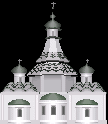 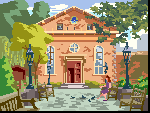 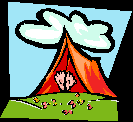 14. Оригами – это …а) блюдо японской кухни;б) техника складывания из бумаги;в) японский национальный костюм.          Эта дворняжка невесть откуда появилась в селе, хромая и одноглазая.      10Она осторожно передвигалась на трёх лапах, явно оберегая повреждённую19Так уж случилось, что прибилась несчастная собака к пастуху, одинокому,    29угрюмому на вид человеку. Старик пожалел пса, мол, ладно, живи, и  со двора           42не согнал.                                                                                                    44           Бревенчатая избушка пастуха стояла в самом конце  51села. Здесь и прижился пёс, которого с первого же дня    61старик окрестил  Пиратом за  его единственный глаз.68 Нашлась для него  и  конура, хоть  старая и   заброшенная.                 77В ней когда-то обитали прежние сторожа многолюдного дома.86           Шли дни. Силы и здоровье возвращались собаке,  93зажила лапа, а единственный глаз уже не выражал прежнюю боль   и  обиду.               105К тому же  одноглазый  Пират  оказался  собакой  на  редкость       114преданной и смышлёной. Повсюду он сопровождал старика, деля с ним все125тяготы и заботы. Охраняя стадо, проявлял немало старания и 134изобретательности: вовремя  возвращал  в стадо   отставших  и  141потерявшихся  животных. С утра до вечера старик  и  его   четвероногий  друг            152Были  неразлучны.  Вместе ещё  затемно уходили они  со двора, вместе усталые 163возвращались вечером домой. Пёс старику       168Незаменимым  и  надёжным  помощником. Даром что простая  и беспородная       177дворняга, Пират  верой  и правдой нёс свою службу.  Да и сам       188хозяин  привязался  к  питомцу.192        В часы отдыха любил подолгу разговаривать с  ним так, словно тот был    204своим, близким  человеком.  И  казалось старику, что умная  собака      213понимает его: сочувствует в горе, разделяет радость. А односельчане              231заметили, что унылый прежде пастух стал веселее, разговорчивей, глаза         240потеплели. Словно бы душа у него оттаяла...  247          Пролетело лето, отшумела дождями осень. Зима случилась морозная,             255с лютыми ветрами и метелями. Пастух забрал собаку в дом:265 вдвоём и теплее, и веселее. К весне старик  снова вернулся        275к своему стаду. На пару с Пиратом, конечно.           283       Да и как иначе? Ведь только с верным другом жизнь в радость. Так и живут299они, деля печали и радости, помогая друг другу.    307(По Юрию Новикову).№ заданияОтвет1.1) cousin - двоюродный брат/сестра, grandfather - дедушка, aunt - тетя2) Geography - география, History - история, English - английский язык, Maths - математика, Art - изо3) Winter. Spring, autumn, summer4) Winter: December, January, February5) Spring. It's cloudy. It's windy.6) policewoman - policewomen, children - child7) usually, always2.I'm painting a busThey are making a snowman.She is wearing a uniform3.345 - three hundred and forty-five689 - six hundred and eighty-nine№ заданияОтвет1.1) cousin - двоюродный брат/сестра, grandfather - дедушка, aunt - тетя2) History - история, English - английский язык, Geography - география, Maths - математика, Art - изо3) Winter. Spring, autumn, summer4) Winter: December, January, February5) Summer. It's sunny. It's hot.6) policewoman - policewomen, children - child7) usually, always2.I'm painting a bike.They are skiingShe is wearing a uniform3.287 - two hundred and eighty seven536 - five hundred and thirty-sixКодПланируемые результаты обучения.Проверяемые умения1.Знать музыкальные жанры песня, романс, вокализ, ноктюрн.2Знать музыкальные инструменты. Уметь проводить простые аналогии и сравнения между народными инструментами и симфоническими.3.Знать виды фольклорной музыки, исполнителей былин.4.Знать имена композиторов и их произведения.5.Знать имена композиторов и их произведения.6.Знать названия основных фольклорных праздников России и их обычаи.7.Знать музыкальные жанры:бульба, вальс, гопак, полька, лезгинка, цыганочка, трепак.8.Знать музыкальные жанры: квартет, серенада, скерцо, балет, опера, рондо.9.Знать национальную принадлежность танцев: хоровод, лезгинка, полонез, вальс.10.Уметь отличать народную музыку от композиторской.11.Знать имена выдающихся отечественных и зарубежных композиторов.12.Знать имена композиторов и их произведения.13.Знать имена выдающихся отечественных и зарубежных композиторов и соотносить их с портретами.14.Уметь мыслить логически, наблюдательно выстраивать цепочку действий.15.Знать расположение нот 1-й октавы на нотном стане.а) народная музыка1) «Концерт №3»а) народная музыка2) «Ты река ли, моя реченька»б) профессиональная музыка3) «Солдатушки, бравы ребятушки»б) профессиональная музыка4) Кантата «Александр Невский»1)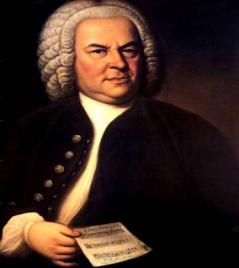 а) Н. Римский-Корсаков2)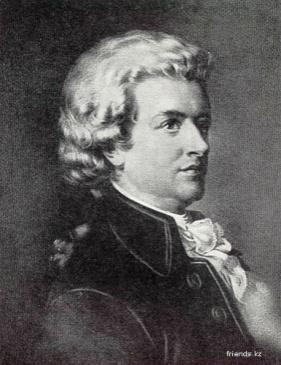 б) И. Бах3)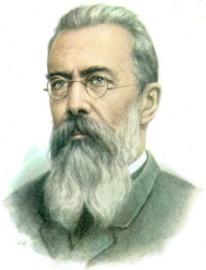 в) М. Глинка4)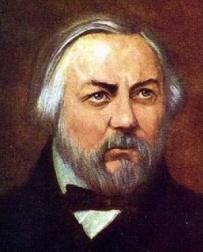 г) В. Моцарт5)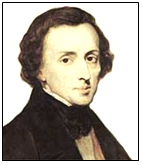 д)Ф.Шопен6)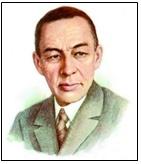 е) С. Рахманинов1)- 2) - 3) - 4)- 5) - 6) -1)- 2) - 3) - 4)- 5) - 6) -а) народная музыка1) «Солдатушки, бравы ребятушки»а) народная музыка2) Кантата «Александр Невский»б) профессиональная музыка3) «Ты река ли, моя реченька»б) профессиональная музыка4) «Концерт №3»1)а) С. Рахманинов2)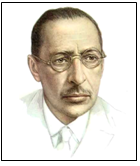 б) Ф. Шопен3)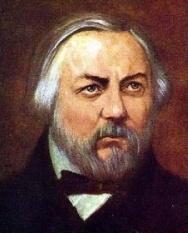 в) М. Глинка4)г) И. Стравинский5)д) В. Моцарт6)е) Н. Римский-Корсаков1)- 2) - 3) - 4)- 5) - 6) -1)- 2) - 3) - 4)- 5) - 6) -Вариант 1Г1-Б,Д,Е 2-А,В,ГВАББВВА-РОССИЯ, Б-ГЕРМАНИЯ (АВСТРИЯ)А-2,3 Б-1,41-Б, 2-А, 3-Г, 4-В.А,В1-Б, 2-Г, 3-А, 4-В,5-Д,6-Е.«В слезах никто не видит, а песни всяк слышит».До-соль-ре-фа-ми-си.Вариант 2Б1-Б,Г,Д 2-А,В,ЕБВВБВБА-ГРУЗИЯ Б-ПОЛЬШАА-1,3 Б-2,41-Г, 2-А, 3-В, 4-Б.Б,В1-Б, 2-Г, 3-В, 4-А,5-Е,6-Д.14.«В слезах никто не видит, а песни всяк слышит».15.До-соль-ре-фа-ми-си.